                West UAF Campus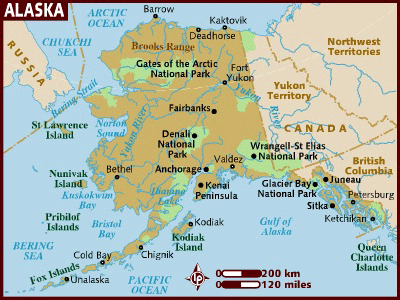 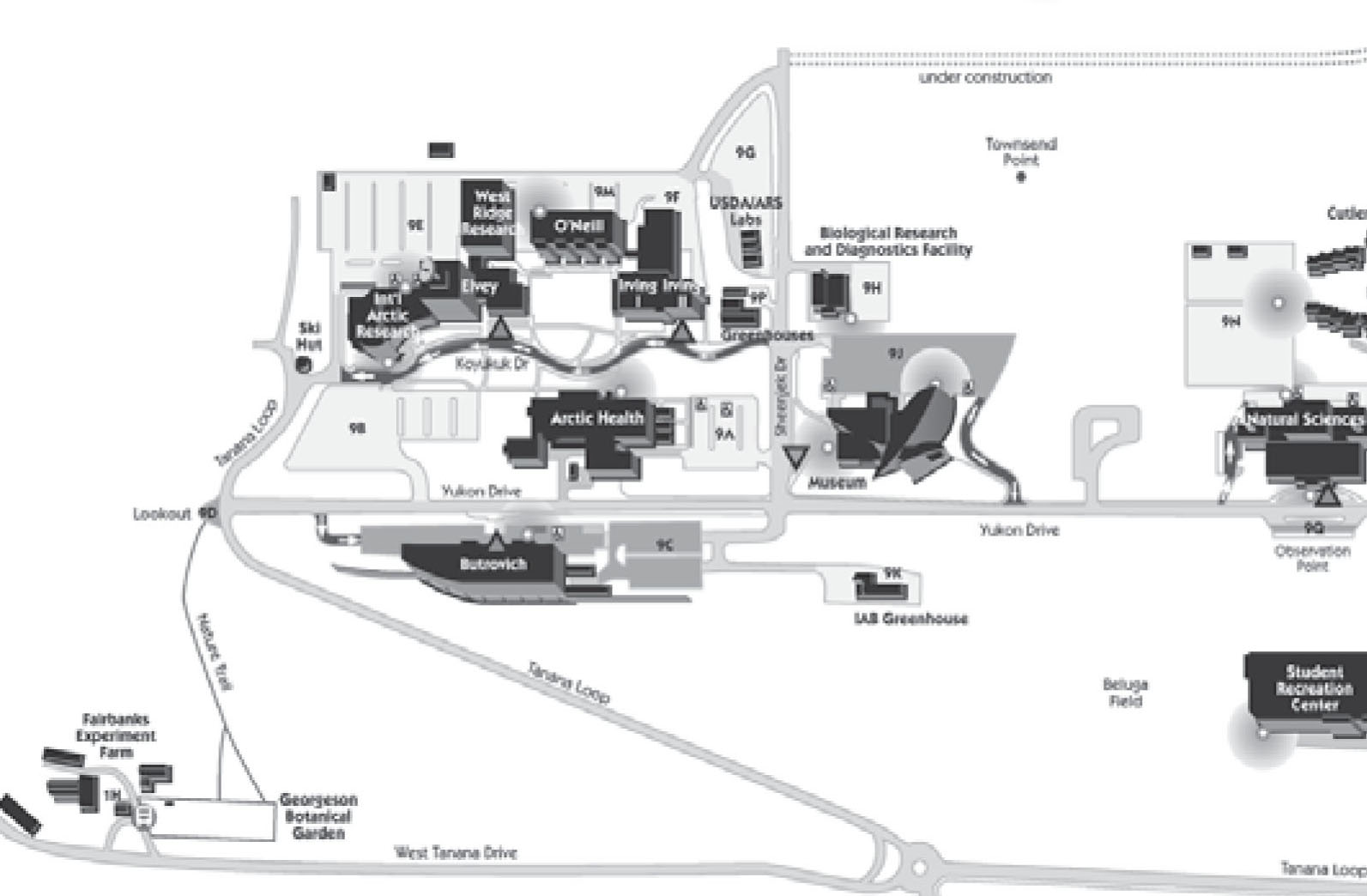 Figure 1. Map of Alaska showing Fairbanks and West UAF campus with Fruit Tree Trial location indicated.Table 1. Minimum and maximum air and soil temperatures collected from Galena, Tanacross, Minto, Nenana, McGrath and Fairbanks in 2008 and 2009. *Data not available beyond April for Galena and McGrath.VillageDates recordedAirAirAirAirSoilSoilSoilSoilMinMonthMaxMonthMinMonthMaxMonthGalena9/30/08 - 5/07/09-52.37Jan70.97April*9.85Jan31.79April*Tanacross9/17/08 - 9/2/09-59.56Jan89.64July2.24Jan100.90JulyMinto9/25/09 - 9/30/09-49.01Jan88.76July7.14Jan88.62JulyNenana11/3/08 - 9/11/09-52.09Jan87.35July3.94Jan83.24JulyMcGrath10/9/08 - 4/25/09-54.89Jan45.53April*30.23Jan53.44April*Fairbanks9/25/08 - 7/28/09-49.76Jan92.15July21.47Jan54.90July